Alte serviciiComisionÎncepând cu a 2-asolicitare pe lună-150 MDLExtras din cont al anului calendaristic precedent10 MDL per pagină150 MDLÎncepând cu a 2-aEmiterea certificatelor ce confirmă lipsa datoriilorsolicitare pe lună- 150 MDL10 MDL per pageSWIFT confirmare pentru transferurile expediate25 MDL40 EUR/40 USD*5 EURPlăți intrabancare intre conturile diferitor clienți/ conturile curente aceluiași client(1)1,5% min.15 MDL/3,5 MDL/20 MDL1 USD/1 EURGratis(1)Vor fi eliberate gratis sumele de numerar din depozitele expirate/închise înainte de termen/moșteniți/ si doar în condițiile în care clientul nu are card conect la contulcurent activ si/sau suma depozitului depășește limita zilnica de retragere prin intermediul cardului, precum și dacă clientul solicită închiderea contului, iar soldul estemai mic decât 1 USD/1EUR. Vor fi eliberate gratis retragerile de numerar din Conturile de economii Flex Save (prin Cont Curent), în cazul în care clientul păstreazănumerarul cel puțin 2 luni. Pentru sumele mai mari de 40 000 MDL/2 300 USD/2 000 EUR clientul este obligat să notifice Banca cu 24 de ore, în caz contrar Bancaare dreptul să refuze clientul în executarea tranzacției, retrageri în numerar vor avea loc în cadrul Sucursalei nr.3 Chișinău și Sucursalei Balți. Limita de emitere a codului de retragere este 220 000 MDL/10 000 USD/EUR. Sumele care depășesc 100 000 MDL și 10 000 EUR/USD pot fi eliberate la ghișeul Băncii.Emitere certificateEmiterea duplicatelor/copiilor documentelorPlăți internaționale ordonate de clienții Băncii în favoarea clienților altor Bănci la ghișeul unicConvertirea valutei la plățile primate în favoarea clienților Băncii în valuta diferită de cea a contuluiPlăți naționale sau bugetare executate ordinare/urgente de pe conturile curente în afara Seturilor de Servicii BancareRetrageri din contul curent peste 40 000 MDL/2 300 USD/2 000 EURDepuneri de numerar peste 500 000 MDL/20 000 USD/20 000 EUR*pentru plățile în EUR către Rusia și Belarus cu opțiunea ”OUR”comisionul va constitui 50 EURExtras din cont al anului calendaristic curent5 EUR/5 USD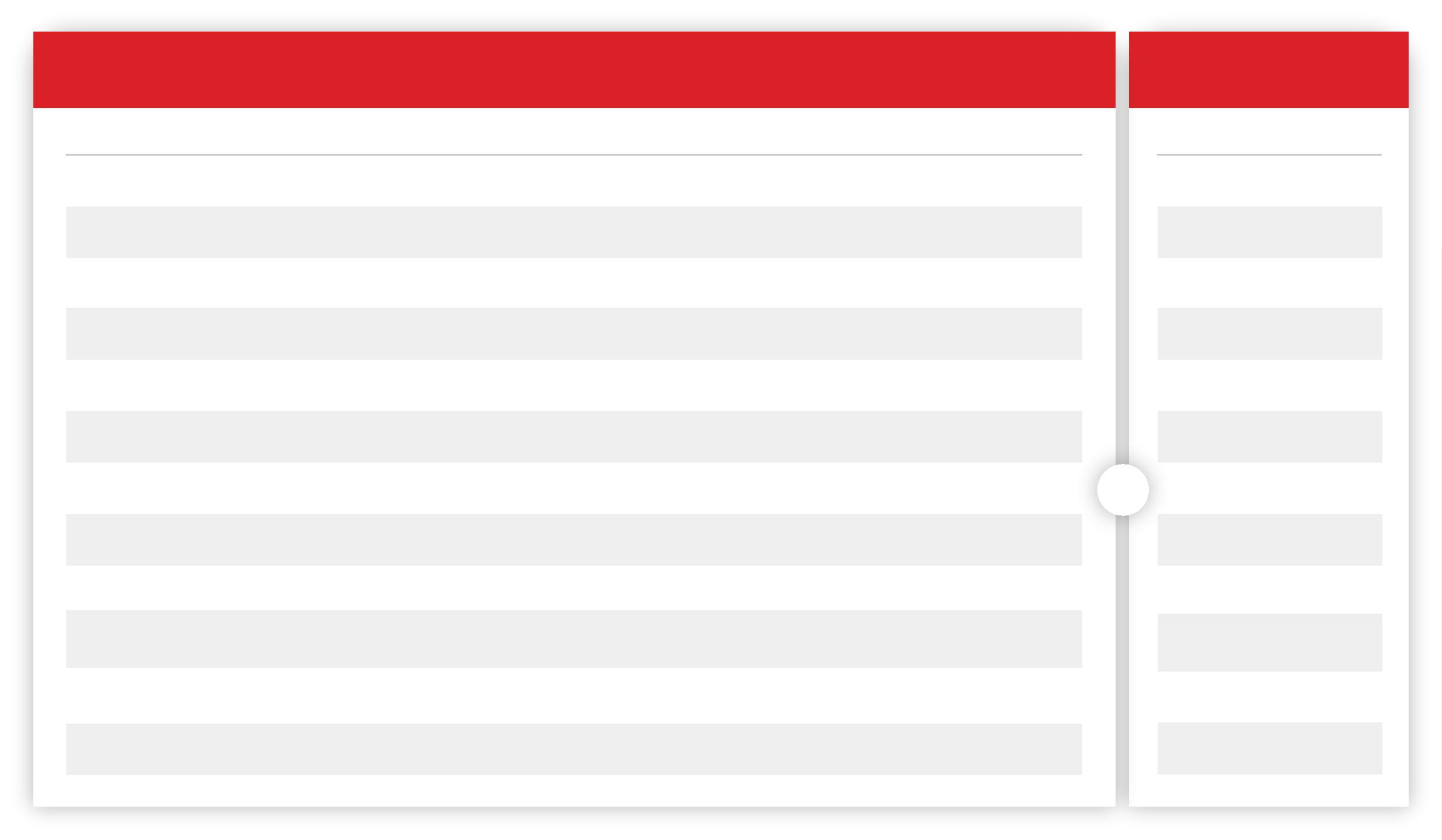 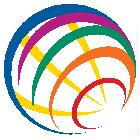 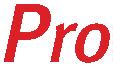 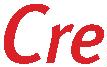 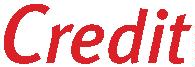 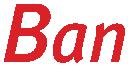 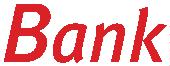 